Терроризм становится главной угрозой мира.          В наше время вопросы защиты населения и территорий от различных опасностей приобрели особую актуальность.  Сегодня гражданская оборона является важной составляющей государственных мероприятий по защите населения и территорий от чрезвычайных ситуаций, а также при возникновении военных конфликтов.
       Терроризм и экстремизм - это исключительно большая опасность, способная расшатать любое, даже самое стабильное и благополучное, общество.  События   последних  лет показали, что определяющим фактором  в общей системе  безопасности   Российской Федерации является правильная  организация управления и успешное выполнение мероприятий    по развитию сил и средств гражданской обороны, единой государственной  системы  предупреждения и ликвидации чрезвычайных ситуаций, обеспечивающих проведение аварийно-спасательных и других   неотложных  работ и первоочередного жизнеобеспечения населения, пострадавшего от современных средств поражения в условиях военных конфликтов, а также при чрезвычайных ситуациях природного и  техногенного характера.
        В МБУ «Чинарская СОШ №1» в 10- 11 кл по ОБЖ  были проведены уроки с использованием учебных видеофильмов: «Основы  пожарной безопасности», «Поведение в экстремальных ситуациях», «ГО как система мер по  защите населения  в мирное и военное время»; так же учащиеся ознакомлены с  инструкциями  о порядке действий при получении сигнала о террористическом акте».
      Так же были вручены  все  ребятам памятки  «Памятка гражданам об их действиях при установлении уровней террористической опасности»       Уровни террористической опасности КритическийВысокийПОВЫШЕННЫЙ   «СИНИЙ» уровень- получена  информация   о возможности теракта.         «ЖЕЛТЫЙ» уровень –информация о подготовке теракта  подтвердилась.                  «КРАСНЫЙ» уровень- получены точные данные о месте и времени теракта или теракт уже произошел.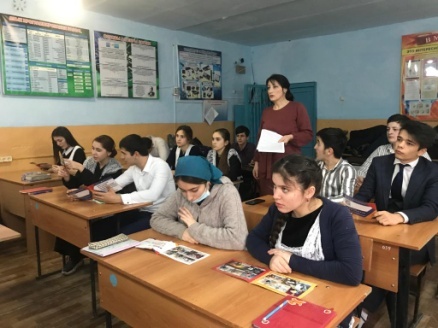 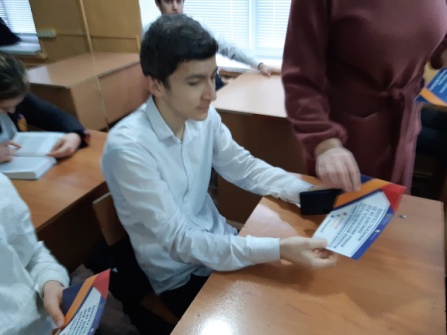 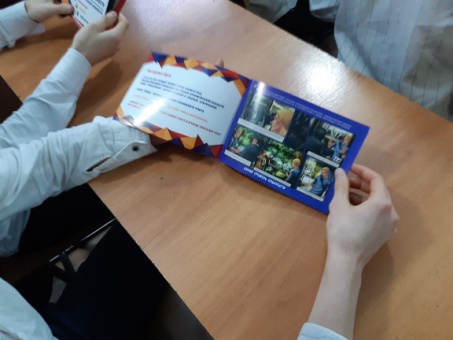 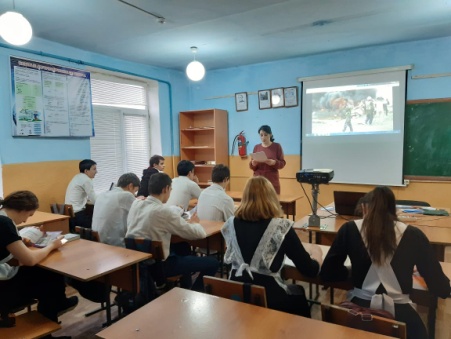 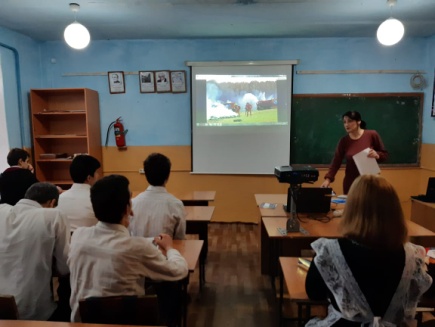 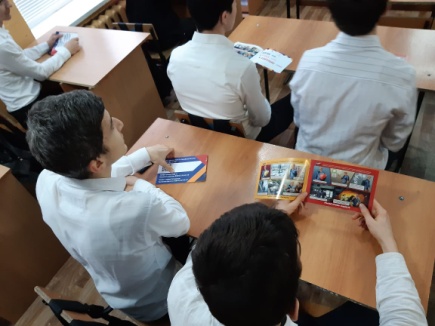 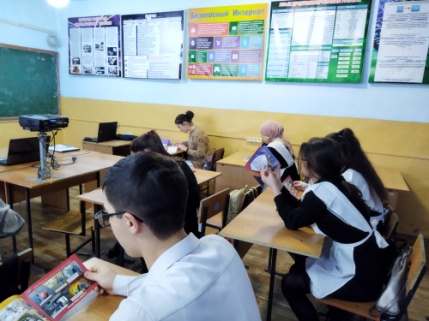 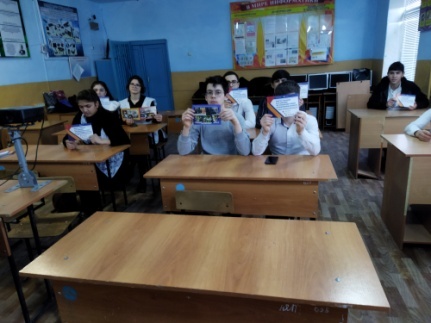 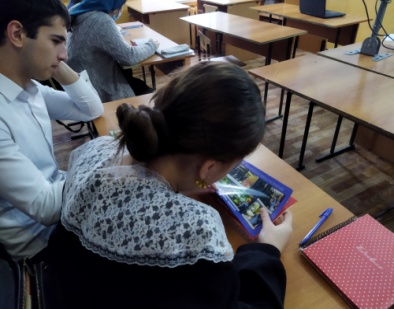 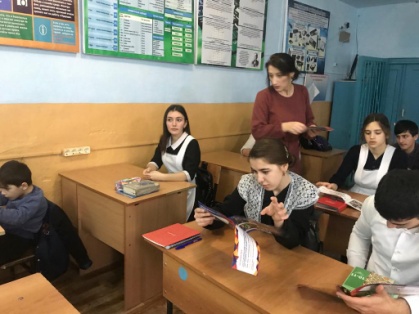 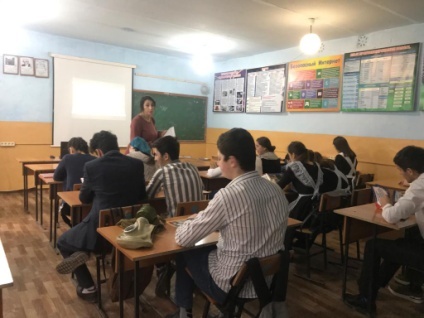 